Приложение 5 к Правилам безопасности при эксплуатации лифтов и эскалаторов(пункт 4.6.1.)Ограждение шахты лифта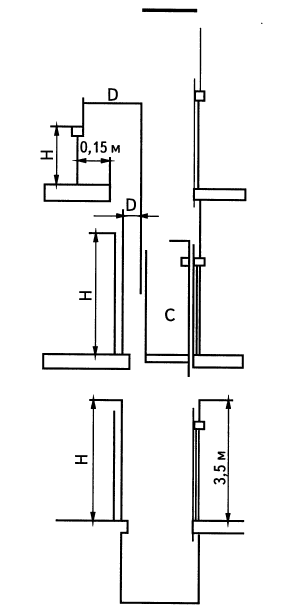 С – кабина; Н – высота закрытой части;D – расстояние от подвижных частей лифты (см. рис. 2).Рисунок 1 – Частично закрытая шахта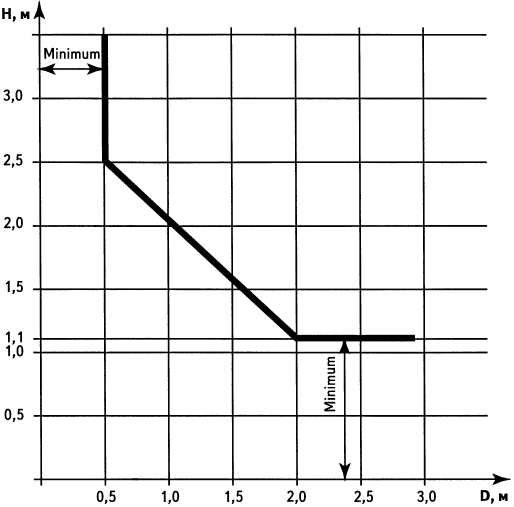 Рисунок 2 – Частично закрытая шахта. Расстояния